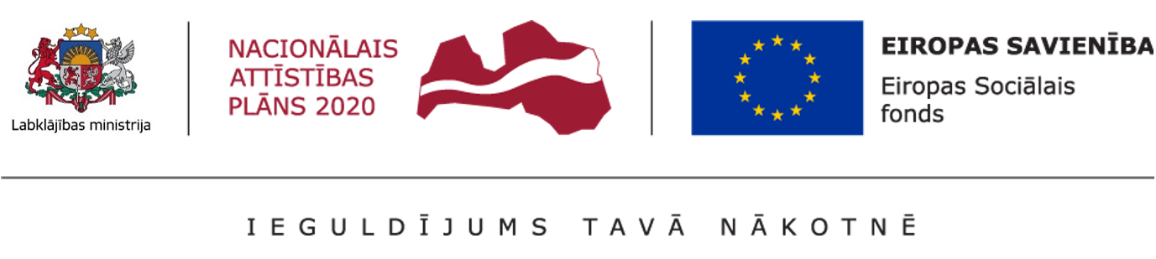 Grozījumi Nr.2 2.nodevumsStarpziņojums “Sabiedrībā balstītu sociālo pakalpojumu bērniem ar funkcionāliem traucējumiem finansēšanas mehānisma apraksta un ieviešanas metodikas izstrāde” Iepirkums Nr.LRLM2017/28-3-03/23ESF “Sabiedrībā balstītu sociālo pakalpojumu finansēšanas mehānismu aprakstu un ieviešanas metodiku izstrāde, aprobācija izmēģinājumprojektos un izmēģinājumprojektu rezultātu izvērtēšanas” tiek izstrādāts Darbības programmas „Izaugsme un nodarbinātība” 9.2.2. specifiskā atbalsta mērķa “Palielināt kvalitatīvu institucionālai aprūpei alternatīvu sociālo pakalpojumu dzīvesvietā un ģimeniskai videi pietuvinātu pakalpojumu pieejamību personām ar invaliditāti un bērniem” 9.2.2.2. pasākuma “Sociālo pakalpojumu atbalsta sistēmas pilnveide” projekta “Sociālo pakalpojumu atbalsta sistēmas pilnveide” ietvaros, kā arī Eiropas Savienības stratēģijā „Eiropa 2020”, Nacionālajā attīstības plānā 2014.-2020. gadam un „Sociālo pakalpojumu attīstības pamatnostādnēs 2014.–2020. gadam” izvirzīto mērķu un noteikto prioritāšu sasniegšanaiPasūtītājs: Labklājības ministrijaIzpildītājs: Personu apvienība, ko veido biedrība “Latvijas veselības ekonomikas asociācija” un biedrība “Latvijas Sarkanais krusts” Kurzemes komiteja”Autori: Alina Dūdele, Zenta Čevere, Sandra Rancāne, Modris DzenītisRīga, 2019. gada martsII. INDIVIDUĀLĀ BUDŽETA MODEĻA BĒRNIEM AR FUNKCIONĀLIEM TRAUCĒJUMIEM IEVIEŠANAS METODIKAVeikti precizējumi šādos IBM metodikas punktos:3.4.3. Individuālā budžeta atbalsta plāna pārskatīšanas processApakšpunktā - Atbalsta plāna pārskatīšanas process - precizēts teksts:Ja iestājas kāds no iepriekš minētajiem gadījumiem, tad sociālais darbinieks, nepieciešamības gadījumā piesaistot rehabilitologu, izvērtē atbalsta plānu un lemj par turpmāko rīcību:ja atbalsta plānā iekļauto SBS pakalpojumu var aizstāt ar līdzvērtīgu SBS pakalpojumu vai arī aizstāt ar to SBS pakalpojumu, kas ir iekļauts atbalsta plānā, bet nepietiekamā finansējuma dēļ netika akceptēts, tad sociālais darbinieks kopā ar vecāku koriģē atbalsta plānu un vienojas par turpmākajiem SBS pakalpojumiem esošā IB ietvaros;ja nav iespējams aizstāt atbalsta plānā iekļauto SBS pakalpojumu ar līdzvērtīgu, tad organizē bērna izvērtēšanu un jauna atbalsta plāna sastādīšanu. 4.2. SBS pakalpojumu saņemšanas process individuālā budžeta modeļa ietvarosApakšpunktā - SBS pakalpojumu saņemšanas process - precizēts teksts:IBM atbalsta plāns un IB tiek sastādīts un piešķirts uz 6 mēnešiem (pirmais atbalsta plāna darbības periods periodam objektīvu iemeslu dēļ tika noteikts 5 mēneši), bet nepieciešamības gadījumā, ja izvērtēšanas komanda sadarbībā ar vecāku izlemj savādāk, var tikt noteikts arī cits IB piešķiršanas periods mazāks par 6 mēnešiem, kā arī, ja tas nepieciešams, IB var tikt pārskatīts (skatīt 10.attēlu).6.Individuālā budžeta modelī iekļauto sabiedrībā balstītu sociālo pakalpojumu saraksts6.1. Sabiedrībā balstīto sociālo pakalpojumu sarakstsApakšpunktā - sabiedrībā balstītu sociālo pakalpojumu saraksts - precizēts teksts:SBS pakalpojumu saraksts:3.sadaļa – Bērna funkcionēšanas spēju uzturēšana un attīstīšana:Speciālistu konsultācijas un atbalsts - bērniem ar FT gan individuāli, gan grupā (fizioterapeits, ergoterapeits, logopēds, speciālais pedagogs, sociālais pedagogs, psihologs, psihoterapeits, smilšu terapijas speciālists, Montesori metodikas speciālists, tiflospeciālists, surdospeciālists, surdotulks, uztura speciālists, dietalogs, Tomatis terapijas speciālists u.c.).7.Sabiedrībā balstīto sociālo pakalpojumu vienas vienības izmaksu noteikšanas metodikaPunktā - SBS pakalpojumu vienas vienības izmaksu noteikšanas metodika - veikti šādi grozījumi:Latvijas Neredzīgo biedrība un Latvijas Nedzirdīgo savienība, pamatojoties uz Sociālo pakalpojumu un sociālās palīdzības likuma 13. pantu, nodrošina sociālās rehabilitācijas pakalpojumu sniegšanu personām ar redzes un dzirdes invaliditāti. Līdz ar to Labklājības ministrija ir noslēgusi valsts pārvaldes deleģēto uzdevumu veikšanas līgumu ar Latvijas Neredzīgo biedrību un Latvijas Nedzirdīgo savienību par sociālās rehabilitācijas pakalpojumu sniegšanu personām ar redzes un dzirdes invaliditāti, t.sk., bērniem ar redzes un dzirdes invaliditāti. Ņemot vērā iepriekšminēto un, lai ievērotu vienlīdzības un taisnīguma principus, izmēģinājumprojektā tiek izmantotas cenas, kas noteiktas valsts pārvaldes deleģēto uzdevumu veikšanas līgumos (skatīt 16.1.pielikumu).Surdotulka pakalpojuma saskarsmes nodrošināšanai ar fiziskām un juridiskām personām cenā, atbilstoši MK noteikumiem Nr1472, tiek iekļauti arī surdotulka ceļā pavadītais laiks uz (un no) pakalpojuma sniegšanas vietu un transporta izmaksas.SBS pakalpojumu vienas vienības izmaksu noteikšanas metodiku piemēro, ievērojot šādus nosacījumus un ierobežojumus:Izanalizējot reālo situāciju un atbalsta plānā iekļautos SBS pakalpojumus, pastāv tāda iespēja, ka bērns var turpināt saņemt atbalsta plānā nozīmētos SBS pakalpojumus, atelpas brīža pakalpojuma mājās saņemšanas laikā. Bērnu izvērtēšana notiek reizi 6 mēnešos, un IB kopējais apmērs tiek noteikts 6 mēnešu periodam (pirmais atbalsta plāns izmēģinājumprojektā tika sagatavots 4/5 mēnešu periodam) un, ja, attaisnojošu iemeslu dēļ, bērns un vecāks nav saņēmuši konkrētajā mēnesī atbalsta plānā noteiktos SBS pakalpojumus, tad bērns un vecāks šos SBS pakalpojumus var saņemt arī atlikušajos pārskata perioda mēnešos.SBS pakalpojumu vienas vienības izmaksu noteikšanas metodikas pārskatīšanu veic IBM izstrādātāji sadarbībā ar LM projekta īstenošanas komandu, informējot par to IB administrētāju/sociālo darbinieku.III. INDIVIDUĀLĀ BUDŽETA MODEĻA ADMINISTRĒŠANA IZMĒĢINĀJUMPROJEKTĀ1.Individuālā budžeta modeļa ieviešanas nosacījumiPunktā - Individuālā budžeta modeļa ieviešanas nosacījumi – precizēts teksts:Plānotais finansējums un izmaksu pozīcijas izmēģinājumprojektā SBS pakalpojumu izmaksas katrai pašvaldībai ir atkarīgas no diviem kritērijiem:IB galīgā apmēra, ko nosaka uz 6 mēnešiem (pirmajam atbalsta plānam izmēģinājumprojektā uz 5 mēnešiem) atbilstoši IBM metodikā noteiktajai kārtībai; faktiski saņemto SBS pakalpojumu apjomam un izmaksām.Līdz ar to SBS pakalpojuma izmaksām plānotais finansējums izmēģinājumprojektā katrai pašvaldībai var mainīties.Samaksas kārtība par faktiski sniegtajiem SBS pakalpojumiemIzmēģinājumprojektā apmaksa par bērna/vecāka faktiski saņemtajiem SBS pakalpojumiem, kas nodrošināti atbilstoši noslēgtā līguma starp sociālo dienestu un vecāku nosacījumiem un apmēram, tiks veikta sekojoši:noslēdzot līgumu ar pakalpojuma sniedzēju un atbilstoši tam veicot samaksu par faktiski saņemtajiem SBS pakalpojumiem;izsniedzot pakalpojuma sniedzējam garantijas vēstuli un pēc tam veicot samaksu par faktiski saņemtajiem SBS pakalpojumiem;sagatavojot dienesta ziņojumu vai citu dokumentu saskaņā ar pašvaldībā noteikto kārtību, ja pakalpojuma sniedzējs ir pašvaldības struktūrvienība un pēc tam veicot samaksu par faktiski saņemtajiem SBS pakalpojumiem;atmaksājot vecākam izdevumus, par faktiski saņemtajiem un apmaksātajiem SBS pakalpojumiem, pamatojoties uz vecāka iesniegtajiem izdevumus pamatojošajiem dokumentiem.4.Sabiedrībā balstītu sociālo pakalpojumu nodrošināšanas un līgumattiecību noformēšanas kārtībaPunktā - Sabiedrībā balstītu sociālo pakalpojumu nodrošināšanas un līgumattiecību noformēšanas kārtība – precizēts teksts:Izmēģinājumprojekta ietvaros juridiskās attiecībās starp sociālo dienestu un pakalpojumu sniedzēju var būt noformētas trejādi:viens variants, ja sociālais dienests slēdz rakstisku līgumu ar pakalpojumu sniedzēju par dalību izmēģinājumprojektā.Līgumā apraksta:jomas, kurās IB saņēmējs saņem, atbalstu un atbalsta intensitāti; līguma darbības termiņu (ne ilgāk kā uz  izmēģinājumprojekta laiku);samaksas noteikumus par SBS pakalpojumu nodrošināšanu;abu pušu tiesības un pienākumus;abu pušu atbildību;līguma laušanas un grozīšanas kārtību;visu domstarpību un nesaskaņu risināšanu starp pusēm;abu pušu līguma izpildes uzraudzību;norādes uz līguma pielikumiem. otrs variants, ja sociālais dienests pakalpojuma sniedzējam iesniedz garantijas vēstuli, kurā apliecina, ka, sociālais dienests veiks samaksu par IB saņēmējam sniegto SBS pakalpojumu.Garantijas vēstulē norāda:SBS pakalpojumus, kurus saņems bērns/vecāks, to apjomu, intensitāti un saņemšanas periodu;samaksas noteikumus par SBS pakalpojumu nodrošināšanu;norēķinu kārtību (kad un kā sociālais dienests veic samaksu);informāciju par izmēģinājumprojektu.trešais variants, ja pakalpojuma sniedzējs ir pašvaldības vai sociālā dienesta struktūrvienība, tad sagatavo dienesta ziņojumu vai citu dokumentu saskaņā ar pašvaldībā noteikto kārtību, kurā norāda, ka no izmēģinājumprojekta līdzekļiem konkrētam bērnam tiks segtas SBS pakalpojumu izmaksas.Dokumentā norāda:SBS pakalpojumus, kurus saņems bērns/vecāks, to apjomu, intensitāti un saņemšanas periodu;samaksas noteikumus par SBS pakalpojumu nodrošināšanu;norēķinu kārtību (kad un kā sociālais dienests veic samaksu);informāciju par izmēģinājumprojektu.6.Individuālā budžeta modeļa nodrošināšanas ietvaros uzkrātās informācijas aprites, uzglabāšanas un datu aizsardzības kārtībaPiekļuves apjoms un datu rediģēšanas tiesībasPrecizēts 14.attēls14. attēlsPašvaldības darba mapes saturs un datu plūsma tajāPrecizētie, labotie un papildinātie pielikumi:6.pielikums – tiek precizēta Individuālā budžeta modeļa matrica.7.pielikums – tiek precizēta un papildināta IBM matricas aizpildīšanas instrukcija.Izmēģinājumprojekta īstenošanas laikā, lai atvieglotu sociālajam darbiniekam darbu,  datu apstrādei, atbalsta plāna sastādīšanai, aprēķinu veikšanai un IB apmēra noteikšanai katras pašvaldības sociālajam darbiniekam ir izveidots viens individualizēts fails, pielietojot MS EXCEL datnes (skatīt 6.pielikumu), kas sastāv no 20 IBM matricām katram bērnam (10 bērniem un, ja nepieciešams, vēl 10 papildus IBM matricas), datu bāzes (28.pielikums) un atskaitēm (29;30. pielikums).14.pielikums – precizēts – 14.9.pielikums - Atelpas brīža mājās pakalpojuma apraksts, 5.punkts. SBS pakalpojuma saturs – papildinot to ar šādu darbību – nepieciešamības gadījumā, nodrošināt SBS pakalpojumu saņemšanu.